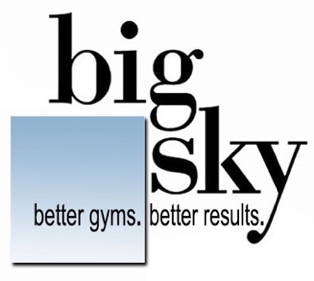 junior tennis academy USTA* level descriptionsred ball:  (ages 5 – 7) Played with low compression balls, smaller courts, and smaller racquets.  Children have fun learning the basic skills of tennis using games in a fun atmosphere. (60-minute sessions)orange ball: (ages 8 - 10) Playing on a 60-foot court with lighter, low compression 	     balls to allow them to develop proper strokes, learn to rally, and to play points.                    (60-minute sessions)green ball: (ages 11-12) Played on a full court with slightly lower compression balls.  Allows    	 players to rally longer, develop proper strokes, shot varieties and strategies.      (90-minute sessions)junior varsity: (ages 13-18) Focus is on building a solid foundation in fun drill and point play                situations, regular courts and balls. (90-minute sessions)futures: (ages 13-18) For players looking to make their high school team: building a solid foundation that can be expanded upon, learning specialty shots and percentage tennis. (2-hour sessions)high performance: (ages 13-18) For high school varsity tournament level players, competitive drills, fitness, conditioning, and strategic point play are the focuses.     (2-hour sessions)*United States Tennis Association94 Brickyard Road, Farmington860-677-2489fitKIDS@bigskyfitness.com